السيرة الذاتية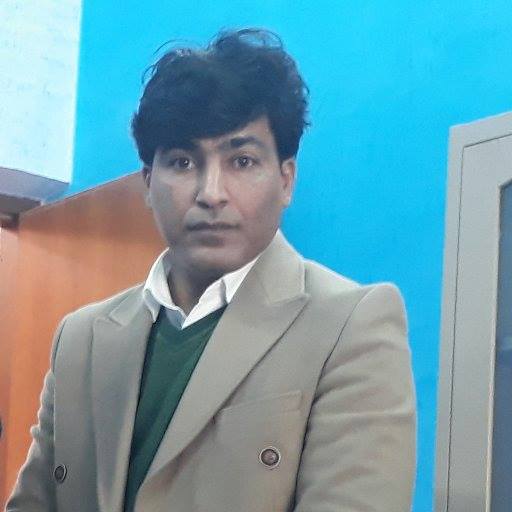 الاســــــــــــم الثلاثي و اللقب  : حسن مجاد عبد الكريم السعيديالكليـــــــــــــــة : كلية التربيةتاريخ الميـــلاد  :17-12-1982	الحالة الزوجية :متزوجالتـخـصــــــص    : اللغة العربية وآدابها – الأدب الحديث ونقدهاللقب العلمي : مدرسالوظيفــــــــــة :	عنوان العمل   :     كلية التربية جامعة القادسية قسم اللغة العربية البريد الالكتروني الرسمي  : majadhassan1982@gmail.comالوظائف التي شغلها المؤهلات العلمية الالقاب العلميةالبحوث العلمية الكتب المؤلفة أو المترجمة و الكتب المنهجية عدد الرسائل والاطاريح التي أشرف عليها:المؤتمرات والندوات العلمية و ورش العمل  التي شارك فيهااللجان الدائمية و اللجان المؤقتة الأنشطة العلمية الاخرى المقررات الدراسية التى قمت بتدريسهاالمبادرات و الاعمال التطوعية كتب الشكر ، الجوائز  و شهادات التقدير.اللغــات التي يجيدها  : تالوظيفة تاريخ اشغالها الملاحظاتالمؤهل العلميالجامعةالكليـــة التاريخبكالوريوسجامعة القادسيةالتربية2005-2006الماجستيرجامعة القادسيةالتربية2008-2009الدكتوراهجامعة القادسيةالتربية2016أخرىتاللقب العلمي تاريخ الحصول على اللقب 1مدرس مساعد20092مدرس20173استاذ مساعد4استاذتأسم البحث سنة النشر1رواية الأجيال واستلهام تقاليد التغريبة العائلية20152 البحث عن حانة سيدوري في القصيدة العربية المعاصرة345تأسم الكتابسنة النشر1ماوراء السرد في الرواية العراقية المعاصرة 20092غيوم في حقيبة : شعرية المنفى القصيدة العربية المعاصرة2015345تالاشراف العدد1دبلوم عالي2ماجستير 3دكتوراهتالعنوان السنــة مكان الانعقادنوع المشاركة ( حضور – مشاركة ) 
( بحث / بوستر حضور)1المناهج النقدية العربية بين النظرية والتطبيق " 2011جامعة بغداد كلية التربية للبناتمشارك2ملتقى الشارقة للابداع الخليجي2012الشارقة – الامارات العربي المتحدةمشارك3النص الأدبيّ بين النظريات اللسانية والمناهج النقدية 2013جامعة الزيتونة الاردنيةمشارك4اللغة العربية والمناهج النقدية2017جامعة رابرين مشارك56تاللجنة نوعها  دائمية - مؤقتةالتاريخ 1اللجنة الثقافيةدائمية2017-20182اللجنة الامتحانيةدائمية2017-20183لجنة الاستلال الالكترونيدائمية2017-2018456نوع النشاط تقويم ابحاث علمية  المبادرات العلمية تقويم علمي للرسائل والاطاريح براءات الاختراع التعاقد مع مؤسسات الدولة ت( بكالوريوس-ماجستير- دكتوراه ) ماجستيربكالوريوس1النقد الأدبيّ الحديث2الشعر العربيّ الحديث3اللغة العربية لغير الاختصاص456تالمبادرة او العمل التطوعي السنة 12345تكتاب الشكر أو الجائزة أو شهادة التقديرالجهة المانحةالسنة1رئيس جامعة القادسيةجامعة القادسية 20182عميد كلية التربيةكلية التربية جامعة القادسية2018-201934567 تاللغة المستوى (مبتدىء-متوسط-محترف)1عربياللغة العربية2انكليزياللغة الانكليزية3اخرى 